CURSO:    4 MEDIO A                                            PROFESOR JEFE: SRA. YASNA DURÁN RODRÍGUEZMARZOABRILMAYOJUNIOJULIO* ESTE CALENDARIO PUEDE SUFRIR MODIFICACIONES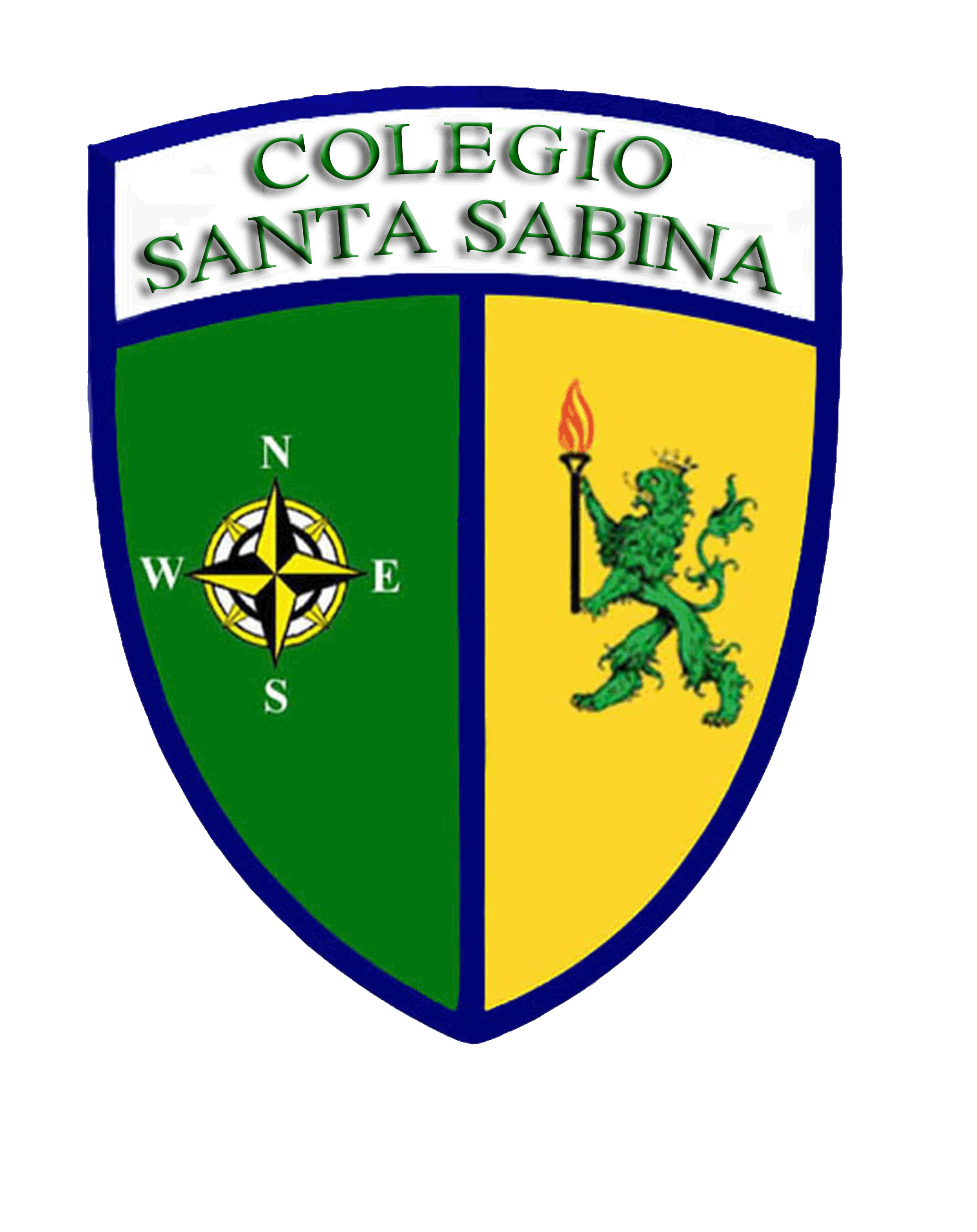 COLEGIO SANTA SABINA - CONCEPCION“EDUCACION CON PROYECCION DE FUTURO” LLEUQUE 1477 VILLA UNIVERSIDAD DE CONCEPCION - FONO FAX 2388924 – www.colegiosantasabina.cl - colegiosantasabina@gmail.com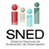 UTP EvaluaciónCALENDARIO DE EVALUACIONES  PRIMER SEMESTRE 2018LUNESMARTESMIÉRCOLESJUEVESVIERNES1213141516192021222326 ARTES 27 HISTORIA PD     BIOLOGIA PD2829 HISTORIA 30 FeriadoLUNESMARTESMIÉRCOLESJUEVESVIERNES2 MATEMATICA PDLENGUAJE LIBRO CONFIESO QUE HE VIVIDO3 INGLES45 MATEMATICA6 LENGUAJE PD9 LENGUAJE 1011 BIOLOGIA12 FISICA131617 HISTORIA PD     BIOLOGIA PD18 FILOSOFIA19 HISTORIA 2023 QUIMICA24 INGLES252627 ED FISICA30 ------LUNESMARTESMIÉRCOLESJUEVESVIERNES1 Feriado23 MATEMATICA4 LENGUAJE PD7891011 Día del Alumno14 MATEMATICA PDLENGUAJE LIBRO 15 HISTORIA PD     BIOLOGIA PD1617 HISTORIA 1821 FERIADO22 INGLES23 BIOLOGIA24 FISICA (P)25282930 FILOSOFIA31 MATEMATICALUNESMARTESMIÉRCOLESJUEVESVIERNES14 ARTES LENGUAJE 5678 LENGUAJE PD1112 HISTORIA PD (P)BIOLOGIA PD(P)1314 HISTORIA (P)15 Feria Literaria18 QUIMICA     LENGUAJE (P)19 INGLES (LIBRO)20 MATEMATICA PD    BIOLOGIA (P)21 FISICA22 ED FISICA25 QUIMICA (P)26 MATEMATICA PD (P)ED. FISICALENGUAJE PD (P)27 MATEMATICA FILOSOFIA28MATEMATICA(P)29 ED FISICALUNESMARTESMIÉRCOLESJUEVESVIERNES2 Feriado3456910111213